Od 1 czerwca w  szkole możliwe są indywidualne  15 – minutowe konsultacje z geografii  (poniedziałek i wtorek w godzinach  11.00 – 13.00). Na konsultacje proszę się umawiać mailowo, wyznaczę konkretną  godzinę. Udział w konsultacjach jest nieobowiązkowy. TEMAT: ROZWÓJ DUŻYCH MIAST A ZMIANY W STREFACH PODMIEJSKICH. Podręcznik str. 178 -180Wpisz temat i poniższe punkty do zeszytu.Znaczna część ludności dużych miast, np. Warszawy czy Krakowa, przenosi się do stref podmiejskich.Do stref podmiejskich dużych miast coraz częściej przenosi się działalność gospodarczą.Skutkami migracji na obszary podmiejskie są: wzrost liczby ludności na tych obszarach, przekształcanie struktury demograficznej zamieszkującej je ludności, a także zmiana stylu zabudowy i sposobu zagospodarowywania terenu.Zapisz 20 największych miast w Polsce pod względem liczby mieszkańców w latach 1946 ÷ 2018 (na podstawie filmu https://www.youtube.com/watch?v=afNz8JpCCiI )TEMAT: MIGRACJE A ZALUDNIENIE I STRUKTURA WIEKU NA OBSZARACH WIEJSKICH.Podręcznik str. 181 - 183Na obszarach wiejskich znajdujących się w pobliżu dużych miast od kilkudziesięciu lat wzrasta zaludnienie, a odsetek ludności w wieku poprodukcyjnym jest niższy niż na obszarach oddalonych od dużych ośrodków miejskich.Na terenach wiejskich oddalonych od dużych miast od wielu lat utrzymuje się ujemne saldo migracji. Obszary te się wyludniają, a zamieszkujące je społeczeństwa się starzeją.Na postawie informacji umieszczonych na stronach 181–183 podręcznika uzupełnij tabelę właściwymi wartościami. 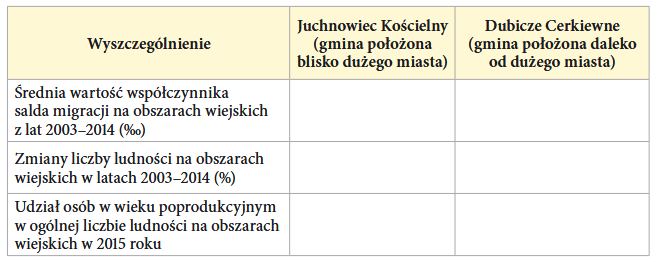 Oceń prawdziwość informacji. Wybierz P, jeśli informacja jest prawdziwa, lub F, jeśli jest fałszywa.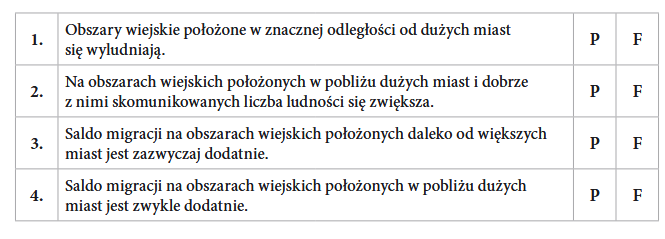 